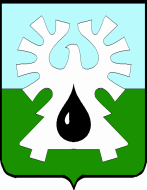 МУНИЦИПАЛЬНОЕ ОБРАЗОВАНИЕ ГОРОД УРАЙХАНТЫ-МАНСИЙСКИЙ АВТОНОМНЫЙ ОКРУГ - ЮГРАДУМА ГОРОДА УРАЙРЕШЕНИЕот 23 июня 2016                                                                                                      №46О внесении изменений в бюджет городского округа город Урай на 2016 год Рассмотрев представленный главой города Урай проект решения Думы города Урай «О внесении изменений в бюджет городского округа город Урай на 2016 год», Дума города Урай решила:1. Внести в решение Думы города Урай от 17.12.2015 №143 «О бюджете городского округа город Урай на 2016 год» (в редакции решений Думы города Урай от 18.02.2016 №1, от 28.04.2016 №22) следующие изменения:В части 1 статьи 1:а) в пункте 1: цифры «2 772 231,8» заменить цифрами «2 830 363,7»; цифры «1 964 787,4» заменить цифрами «2 018 166,0»; после цифр «1.2» дополнить цифрами «1.3.»;б) в пункте 2 цифры «3 110 907,7» заменить цифрами «3 169 039,6».2) В статье 4:а) в части 1 после цифр «5.2» дополнить цифрами «5.3.»;б) в части 2 после цифр «6.2» дополнить цифрами «6.3.»;в) в части 3 после цифр «7.2» дополнить цифрами «7.3.»;г) в части 4 после цифр «8.2» дополнить цифрами «8.3.»;д) в части 7 цифры «1 964 787,4» заменить цифрами «2 018 166,0».В статье 6:а)  в части 5 после цифр «11.2» дополнить цифрами «11.3.».Дополнить приложениями 1.3, 5.3, 6.3, 7.3, 8.3, 11.3 следующего содержания:Приложение 1.3.к решению Думы города Урай от 17.12.2015 №143Изменения доходов бюджета городского округа город Урай на 2016 годтыс.рублейПриложение 11.3к решению Думы города Урай от 17.12.2015 №143Изменения источников внутреннего финансирования дефицита бюджета городского округа город Урай на 2016 год 2. Опубликовать настоящее решение в газете «Знамя».Наименование показателяКод бюджетной классификацииСумма 123НАЛОГОВЫЕ И НЕНАЛОГОВЫЕ ДОХОДЫ000 1 00 00000 00 0000 000+ 4 753,3ДОХОДЫ ОТ ПРОДАЖИ МАТЕРИАЛЬНЫХ И НЕМАТЕРИАЛЬНЫХ АКТИВОВ000 1 14 00000 00 0000 000+ 3 080,0Доходы от реализации имущества, находящегося в государственной и муниципальной собственности (за исключением движимого имущества бюджетных и автономных учреждений, а также имущества государственных и муниципальных унитарных предприятий, в том числе казенных)000 1 14 02000 00 0000 000+ 2 080,0Доходы от реализации имущества, находящегося в собственности городских округов (за исключением движимого имущества муниципальных бюджетных и автономных учреждений, а также имущества  муниципальных унитарных предприятий, в том числе казенных), в части реализации основных средств по указанному имуществу000 1 14 02040 04 0000 410+ 2 080,0  - доходы от реализации иного имущества,  находящегося в собственности городских округов (за исключением имущества муниципальных бюджетных и автономных учреждений, а также имущества муниципальных унитарных предприятий, в том числе казенных), в части реализации  основных средств по указанному имуществу000 1 14 02043 04 0000 410+ 2 080,0Доходы от продажи земельных участков , находящихся в государственной и муниципальной собственности 000 1 14 06000 00 0000 430+ 1 000,0доходы от продажи земельных участков, государственная собственность на которые не разграничена000 1 14 06010 00 0000 430+ 1 000,0 - доходы от продажи земельных участков, государственная собственность на которые не разграничена и которые расположены в границах городских округов000 1 14 06012 04 0000 430+ 1 000,0ШТРАФЫ, САНКЦИИ, ВОЗМЕЩЕНИЕ УЩЕРБА000 1 16 00000 00 0000 000+ 1 673,3Доходы от возмещения ущерба при возникновении страховых случаев000 1 16 23000 00 0000 140+ 73,3Доходы от возмещения ущерба при возникновении страховых случаев, когда выгодоприобретателями выступают получатели средств бюджетов городских округов000 1 16 23040 04 0000 140+ 73,3 - доходы от возмещения ущерба при возникновении иных страховых случаев, когда выгодоприобретателями выступают получатели средств бюджетов городских округов000 1 16 23042 04 0000 140+ 73,3Прочие поступления от денежных взысканий (штрафов) и иных сумм в возмещение ущерба000 1 16 90000 00 0000 140+ 1 600,0- прочие поступления от денежных взысканий (штрафов) и иных сумм в возмещение ущерба, зачисляемые в бюджеты городских округов000 1 16 90040 04 0000 140+ 1 600,0БЕЗВОЗМЕЗДНЫЕ ПОСТУПЛЕНИЯ000 2 00 00000 00 0000 000+ 53 292,3Безвозмездные поступления от других бюджетов бюджетной системы Российской Федерации000 2 02 00000 00 0000 000+ 53 292,3СУБСИДИИ БЮДЖЕТАМ БЮДЖЕТНОЙ СИСТЕМЫ РОССИЙСКОЙ ФЕДЕРАЦИИ (МЕЖБЮДЖЕТНЫЕ СУБСИДИИ)               000 2 02 02000 00 0000 151+ 29 461,2Субсидии бюджетам на строительство, модернизацию, ремонт и содержание автомобильных дорог общего пользования, в том числе дорог в поселениях (за исключением автомобильных дорог федерального значения)000 2 02 02041 00 0000 151+ 4 538,8 - cубсидии бюджетам городских округов на строительство, модернизацию, ремонт и содержание автомобильных дорог общего пользования, в том числе дорог в поселениях (за исключением автомобильных дорог федерального значения)000 2 02 02041 04 0000 151+ 4 538,8Субсидии бюджетам на реализацию федеральных целевых программ000 2 02 02051 00 0000 151+ 877,5 - субсидии бюджетам городских округов на реализацию федеральных целевых программ000 2 02 02051 04 0000 151+ 877,5Субсидии бюджетам на софинансирование капитальных вложений в объекты государственной (муниципальной) собственности000 2 02 02077 00 0000 151-4 538,8 - субсидии бюджетам городских округов на софинансирование капитальных вложений в объекты муниципальной собственности000 2 02 02077 04 0000 151-4 538,8Прочие субсидии000 2 02 02999 00 0000 151+ 28 583,7 - прочие субсидии бюджетам городских округов000 2 02 02999 04 0000 151+ 28 583,7СУБВЕНЦИИ БЮДЖЕТАМ СУБЪЕКТОВ РОССИЙСКОЙ ФЕДЕРАЦИИ И МУНИЦИПАЛЬНЫХ ОБРАЗОВАНИЙ                000 2 02 03000 00 0000 151+ 21 191,9Субвенции местным бюджетам на выполнение передаваемых полномочий субъектов Российской Федерации000 2 02 03024 00 0000 151+ 11 464,3- субвенции бюджетам городских округов на выполнение передаваемых полномочий субъектов Российской Федерации000 2 02 03024 04 0000 151+ 11 464,3Субвенции бюджетам на обеспечение жильем отдельных категорий граждан, установленных Федеральными законами от 12 января 1995 года №5-ФЗ "О Ветеранах" и от 24 ноября 1995 года №181-ФЗ "О социальной защите инвалидов в Российской Федерации"000 2 02 03070 00 0000 151+ 17,9 - субвенции бюджетам городских округов на обеспечение жильем отдельных категорий граждан, установленных Федеральными законами от 12 января 1995 года №5-ФЗ "О Ветеранах" и от 24 ноября 1995 года №181-ФЗ "О социальной защите инвалидов в Российской Федерации"000 2 02 03070 04 0000 151+ 17,9Субвенции бюджетам муниципальных образований на предоставление жилых помещений детям-сиротам и детям, оставшимся без попечения родителей, лицам из  их числа по договорам найма специализированных жилых помещений000 2 02 03119 00 0000 151+ 9 467,2 - субвенции бюджетам городских округов на предоставление жилых помещений детям-сиротам и детям, оставшимся без попечения родителей, лицам из  их числа по договорам найма специализированных жилых помещений000 2 02 03119 04 0000 151+ 9 467,2Субвенции бюджетам на проведение Всероссийской сельскохозяйственной переписи в 2016 году000 2 02 03121 00 0000 151+ 242,5Субвенции бюджетам городских округов на проведение Всероссийской сельскохозяйственной переписи в 2016 году000 2 02 03121 04 0000 151+ 242,5ИНЫЕ МЕЖБЮДЖЕТНЫЕ ТРАНСФЕРТЫ000 2 02 04000 00 0000 151+ 2 639,2Прочие межбюджетные трансферты, передаваемые бюджетам000 2 02 04999 00 0000 151+ 2 639,2- прочие межбюджетные трансферты, передаваемые бюджетам городских округов000 2 02 04999 04 0000 151+ 2 639,2ПРОЧИЕ БЕЗВОЗМЕЗДНЫЕ ПОСТУПЛЕНИЯ000 2 07 00000 00 0000 180+86,3Прочие безвозмездные поступления в бюджеты городских округов000 2 07 04000 04 0000 180+86,3-прочие безвозмездные поступления в бюджеты городских округов000 2 07 04050 04 0000 180+86,3ИТОГО ДОХОДОВ+ 58 131,9Код бюджетной классификацииНаименование кода группы,    
вида источника финансирования дефицитов бюджетов, кода классификаций операций сектора государственного управления, относящихся к источникам финансирования дефицитов бюджетов Российской ФедерацииКод бюджетной классификацииНаименование кода группы,    
вида источника финансирования дефицитов бюджетов, кода классификаций операций сектора государственного управления, относящихся к источникам финансирования дефицитов бюджетов Российской ФедерацииСумма123000 01 05 02 00 00 0000 000Изменение прочих остатков средств бюджетов0,0000 01 05 02 01 04 0000 510 Увеличение прочих остатков денежных средств бюджетов+68 646,4000 01 05 02 01 04 0000 610Уменьшение прочих остатков денежных средств бюджетов+68 646,4Всего источников           
внутреннего финансирования 
дефицита бюджета           0,0Председатель Думы города Урай                 Исполняющий обязанности главы города Урай____________Г.П. Александрова______________ В.В. Гамузов23 июня 2016